 THIS LETTER IS A SAMPLE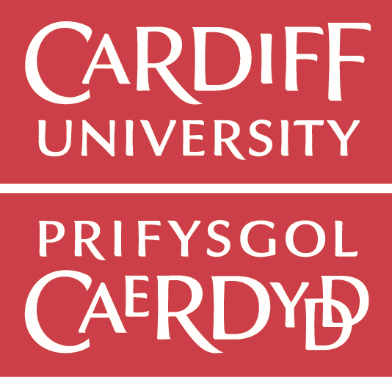 LETTER MUST BE WRITTEN ON CARDIFF UNIVERSITY HEADED PAPER, SIGNED AND STAMPEDTHIS IS A TEMPLATE ONLYDate:RE: Non-EEA PhD Student Holiday AgreementTo Whom It May Concern:This letter is intended for the Cardiff University Student’s Union Jobshop to outline an agreement between myself and [insert name here], whom I supervise as [course] PhD student [insert student number]. This agreement specifies the dates over the next year when [insert name here]                      will be taking their 23 days allotted holiday time in compliance with the work restrictions as specified in their Tier 4 visa. I can confirm that their academic term dates are as follows: [state date PhD began and is expected to end]SELECT APPROPRIATE OPTION FROM BELOW:IF STUDENT HAS HOLIDAY DATES PLANNEDI have agreed with [insert name here] that they intend to take the following days off during the current academic year:[please state specific dates student intends to take as holiday] ORIF STUDENT DOES NOT HAVE HOLIDAY DATES PLANNED[insert name here] does not currently have any holiday dates planned.  If you have any further questions, please feel free to contact me directly.[Please sign and provide contact details]